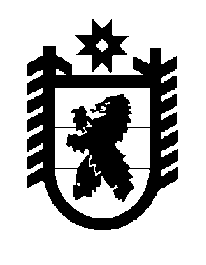 Российская Федерация Республика Карелия    ПРАВИТЕЛЬСТВО РЕСПУБЛИКИ КАРЕЛИЯРАСПОРЯЖЕНИЕот  16 августа 2016 года № 640р-Пг. Петрозаводск 1. Утвердить прилагаемую структуру Государственного комитета Республики Карелия по дорожному хозяйству, транспорту и связи.2. Признать утратившими силу:распоряжение Правительства Республики Карелия от 14 августа 
2013 года № 550р-П;распоряжение Правительства Республики Карелия от 20 октября 
2015 года № 639р-П.           Глава Республики Карелия                                                                  А.П. Худилайнен Утверждена распоряжениемПравительства Республики Карелияот 16 августа 2016 года № 640р-ПСтруктураГосударственного комитета Республики Карелия 
по дорожному хозяйству, транспорту и связиПредседательПервый заместитель ПредседателяЗаместитель ПредседателяФинансовый отделОдел транспортаОтдел координации деятельности подведомственных организаций, реализации программ и связи Отдел организации дорожной деятельностиОбщий отделВсего – 29 единиц, в том числе работников, замещающих должности, не являющиеся должностями государственной гражданской службы Республики Карелия, – 1 единица._______________